Please ask for : Alethea Fuller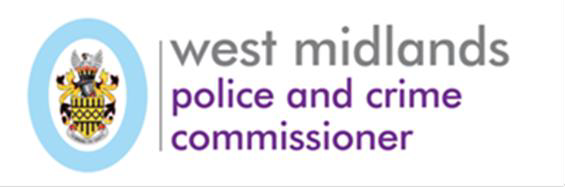 Telephone Number: 0121 626 6060Our Reference: 2023-00337 wmpcc@westmidlands.police.ukDate: 21/12/2023Dear FOI Applicant,Thank you for your freedom of information request received in this office on 24 November 2023 in which you asked:‘Details relating to engagements, discussions with and/or consultancy work commissioned (paid or unpaid) your office has undertaken from "Midland Blue Ltd" at any point since 2022.’In response to your request, I can confirm that the West Midlands Office of the Police and Crime Commissioner holds the attached document, ‘Attachment 1’, in relation to your request.We would wish to confirm that, a) there have been no OPCC "engagements" with Midland Blue, andthe OPCC has not commissioned any consultancy work, paid or unpaid, with Midland Blue, or indeed Sir David.Sir David complied with the guidance issued by the Advisory Committee on Business Appointments after his retirement, and the attached information relates to this.Please be advised that some of the attached information has been redacted from the text. We have relied upon two exemptions from the Freedom of Information legislation in order to do this:Section 43(2) we have removed text which we consider might feasibly be commercially sensitive for the applicant or other organisations involved.Section 40 – we have removed some personal data where we think that disclosure may breach the rights of the individuals concerned, under Data Protection legislation.Some information is already publicly available and can be viewed here - Chief-Constable-Post- Employment-Notifications.pdf (westmidlands-pcc.gov.uk)Freedom of Information Right of AppealAny person who has requested information from the Office of the Police and Crime Commissioner (OPCC) and is unhappy with the way their request for information has been handled can request a review of their case.A request for review must be made in writing by letter or email. You should include the reference number of your request if you have it, and outline why you are requesting the review to:Office of the Police and Crime CommissionerLloyd House Birmingham B4 6NQTelephone: 0121 626 6060Email: wmpcc@west-midlands.pnn.police.ukAll requests for review will be recorded. Receipt of a request for internal review will be acknowledged and the appellant informed of an estimated date for determining the outcome. The OPCC will attempt to respond to internal reviews as soon as practicable and in any case within two months.All investigations will be undertaken by someone not involved in the original response.The result of any internal review will be communicated to the appellant outlining the decisions taken.If you remain dissatisfied with the handling of your request or complaint, you have a right to appeal to the Information Commissioner at:The Information Commissioner's Office Wycliffe HouseWater Lane Wilmslow Cheshire SK9 5AFTelephone: 08456 30 60 60 or 01625 54 57 45Website: www.ico.gov.ukThere is no charge for making a request for internal review or appeal to the Information Commissioner.Yours sincerely,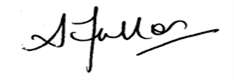 Alethea FullerDeputy Chief ExecutiveLloyd House, Colmore Circus Queensway, Birmingham, B4 6NQ 0121 626 6060	www.westmidlands-pcc.gov.uk	@WestMidsPCC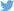 